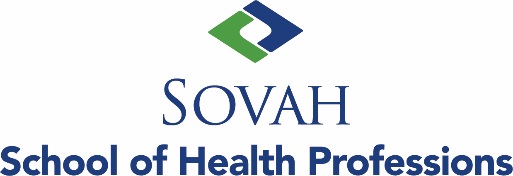 ADMISSION CRITERIA RHEC Campus APPLICATION DEADLINE:  September 1, 2024!  **Early Application is STRONGLY recommended!  Do NOT mail the final week before it is due – Hand deliver the application if timely arrival is not assured. 1.Completed applications must contain the following:Completed application form with the $50 non-refundable fee. 	Please make all checks payable to:     SOVAH School of Health ProfessionsAn essay.  (guidelines include below)3 letters of reference. (forms included below)Official college transcripts are required (sealed envelopes).(We ask that ALL information be sent in one packet to reduce processing time and errors.)All information will be kept strictly confidential. Applicants are selected in accordance with nondiscriminatory policies.Permission is granted to consult previous educators, employers, and agencies.SOVAH School of Health Professions will perform criminal background checks on all applicants; any false statements will be grounds for non-acceptance or dismissal.Minimum APPLICATION pre-requisite educational requirements: Completion of General Prerequisite Courses as Listed belowThe following General education classes are required for enrollment.  Official Transcripts will be required for all courses.Technical Mathematics, College Algebra, Trigonometry, vectors, geometry, and complex numbers. (MTH 131 or 161)Human Anatomy & Physiology IHuman Anatomy & Physiology IICollege Composition (English 111)Social Science Elective (PSY 230)Humanities Elective (PHI 220)College level General Physics CourseCollege Success SkillsAcceptance of students is a two-part process based upon results of:Part 1. Completed application score and Part 2. Personal interview score.  Each candidate’s application and transcripts will be reviewed with a score being obtained from academic grades in math, science, and other relative courses. (Advanced/college prep courses will carry more weight than standard course work.) Based on these scores the most qualified individuals will be granted a personal interview.  The interview scores will be added to the application score to make our final decisions.Acceptance into the SOVAH School of Health Professions’ Medical Sonography Program is also contingent upon potential students passing a pre-enrollment drug screening and physical examination.  Results of these tests are confidential and are maintained by the institution.  Technical standards:  Due to the nature of this profession and considering the safety of our patients and our students, applicants must be able to meet all the following technical standards in order to be considered for enrollment. Speech: Establish interpersonal rapport and communicate verbally and in writing with clients, physicians, peers, family members and the health-care team from a variety of social, emotional, cultural, and intellectual backgrounds. Hearing and Comprehension: Auditory acuity sufficient to respond to verbal instruction, perceive and interpret various equipment signals, use the telephone, understand and respond appropriately to verbal directions and hear faint body sounds. Vision: Visual acuity sufficient to identify and distinguish colors, read handwritten orders and any other handwritten or printed data such as a medical record, provide for the safety of clients' condition by clearly viewing monitors and other equipment in order to correctly interpret data and evaluate sonographic quality. Mobility: Stand and/or walk eight hours daily in the clinical setting. Bend, squat or kneel. Assist in lifting or moving clients of all age groups and weights. Perform cardiopulmonary resuscitation (move around client to manually compress chest and ventilate). Work with arms fully extended overhead. Lift 50 pounds independently and 125 pounds with assistance. Manual Dexterity: Demonstrate eye/hand coordination sufficient to manipulate equipment. Fine Motor Ability: Ability to use hands for grasping, pushing, pulling and fine manipulation. Have tactile ability sufficient for physical assessment and manipulation of equipment. Mentation: Ability to remain focused on multiple details and tasks for at least an eight-hour period of time. Assimilate and apply knowledge acquired through lectures, discussions and readings. Smell: Olfactory ability sufficient to monitor and assess health needs. Writing: Ability to organize thoughts and present them clearly and logically in writing. Reading: Ability to read and understand written directions, instructions and comments in both classroom and clinical settings.APPLICATION DUE BY September 1, 2023The Admissions Committee will review only applicant files that are complete.  It is the applicant’s responsibility to ensure that the school receives all required documentation.  After selections have been made, all applicants will be notified whether selected, not selected, or placed on an alternate list.  Selected applicants will be required to submit an admission fee; undergo drug screening and criminal background check; submit a completed health assessment form, immunization record, and current CPR certification.Title IX - Notice of Non-discrimination PolicyThe SOVAH School of Health Professions does not discriminate on the basis of race, color, national origin, sex, disability, or age in its programs and activities. Inquiries and/or concerns regarding the non-discrimination policies of The School of Health Professions may be addressed by contacting our Title IX Officer by phone or email @; 434-799-2271 or Mary.thomas1@lpnt.net.  The Title IX Coordinator may also be reached by US Mail at Mary Thomas, Title IX Coordinator, School of Health Professions, 137 South Main Street, Danville, VA 24541.  For further information, visit http://wdcrobcolp01.ed.gov/CFAPPS/OCR/contactus.cfm  for the address and phone number of the office that serves your area, or call 1-800-421-3481.APPLICANT INFORMATIONName  ___________________________________________________________________________                                   Last                         		 	First                          	 	Middle                       	  	MaidenIf different, include your last name as it appears on your college transcript: ________________________________________________________________________________Mailing Address ____________________________________________________________________                                        Street                                  		City         			State        	 		ZIP Code           Telephone:  Home __________________ Work ___________________Cell _____________________**Email Address: ________________________________             Are you a U.S. citizen?   Yes      No(**This is our PRIMARY means of communicating with you.  Please check email frequently!)               In case of emergency call: Contact #:  				 Relationship:  				Please Check which one you are interested in:       General Program Application _______________APPLICANT INFORMATIONHave you ever been convicted of or are you presently under indictment for any felony or misdemeanor offense other than traffic violations? *   Yes      No     If yes, please explain in an attached letter.*Information is subject to verification through a REQUIRED Criminal History Background check.Attention Applicants:  The Board of Health Professions and/or the American Registry of Diagnostic Medical Sonographers  “may refuse to admit a candidate to any examination, or may refuse to issue a license or certificate to any applicant” based on a number of both criminal and/or unprofessional conduct reasons.  If there is any question, applicants may wish to complete the ARDMS Ethics Review Pre-Application.  This may be found on the website at https://www.ardms.org/wp-content/uploads/pdf/Compliance-Policies-ARDMS.pdfDo you have a mental, physical, or chemical dependency condition, which could interfere with your current ability to practice in the healthcare field? Yes      No    If you answered yes, please explain in detail on a separate sheet and attach to this application.EMPLOYMENT HISTORYInclude all employment within the past five years, beginning with your present or last employment.1.	Employer _____________________________________________________________	City/State _____________________ Dates Employed:  From __________ To __________	Job Responsibilities ______________________________________________________ 	Reason for Leaving _______________________________________________________2.	Employer _____________________________________________________________	City/State _____________________ Dates Employed:  From __________ To __________	Job Responsibilities ______________________________________________________ 	Reason for Leaving _______________________________________________________RECOMMENDATIONS/REFERENCESSubmit three (3) completed professional or academic recommendation/reference sheets (such as a recent employer, teacher, and/or counselor.), not relatives, friends, or clergy. Each person serving as a reference must complete the form, place it in an envelope, seal the envelope and sign across the back flap, and return the sealed envelope to you.  Include these sealed envelopes with your application.  References not meeting the above criteria are considered invalid.STUDENT ESSAYOn a separate sheet, please write a brief essay addressing each of the following:Your experiences and activities including awards/honors, volunteer or community service.Your reason for selecting this career and your reason for desiring to enter this school.Your perception of your intellectual capability to complete this program. Your plans and aspirations for the future.Why do you think communication and critical thinking are important skills for a health professional to possess?APPLICATION CHECK LIST (Things to be submitted)	 Completed Application		 Application Fee		  	 3 Recommendations/References		 Essay	 College Transcripts 			 ASVAB test Results (optional)EDUCATION / PRE-REQUISITE COURSESList in chronological order, any colleges, universities, and vocational/technical schools which you have attended. (Attach an additional sheet if needed!) Please request transcripts from each institution you attended and either send to the program directly or include with application!1.	Name of School _________________________________ City/State ________________	Dates Attended:  From _________ To __________ Graduation Date _________________	Degree Obtained: ________________________________________________________2.	Name of School _________________________________ City/State ________________	Dates Attended:  From _________ To __________ Graduation Date _________________	Degree Obtained: ________________________________________________________Have you attended another school or similar program?   Yes      No     If yes, what program and school did you attend?  _____________________________________Graduation Date:  ________________								____		ADDITIONAL COLLEGE LEVEL COURSES (If not on original transcript)Courses marked with an * are required upon application. Please include “official transcripts” for these courses.  Please check with the Program Director @ (434)799-2271 before scheduling placement tests or enrolling in any general education courses!                   Please indicate your current status in the following college courses. (Course numbers are current VCCS numbers, out of state course numbers will vary, but must be their equivalent.)LICENSESupply certification/licensing board and identifier:  								Please check the appropriate box.If you answered yes to any of the above questions, explain in detail on a separate sheet and attach to this application.DISCLOSERCERTIFICATION, ACKNOWLEDGEMENT, AND AUTHORIZATION:Please read the following statement carefully before signing.I certify that the information contained in this application is true and complete.  I understand that if I am found to have provided false or incomplete information on this application, the Program may cancel my application or, if I have been accepted, remove me from the Program.I understand that if I am enrolled in the SOVAH - School of Health Professions, I will be subject to and required to abide by all of the School’s policies, procedures, and practices, including (among others) their Program on Illegal Drugs and Alcohol.  I agree that I will abide by these policies, procedures, and practices, including any that the School may add or modify during my enrollment.I understand and acknowledge that the SOVAH - School of Health Professions has a legitimate need to know the details of my education and employment history in order to consider my application.  I hereby authorize and request for my former schools, employers, and other institutions or persons with information about my education and employment history to provide to the SOVAH - School of Health Professions any information or records the School may request about my education or employment history.  I hereby release from any liability of any kind any institution, company, or person who provides such information or records and any authorized representative of the School who requests such information or records.(Note:  The SOVAH - School of Health Professions is firmly committed to maintaining an environment free of the influence of illegal drugs and alcohol.  The School maintains the right to require any student to undergo testing to determine his or her fitness for duty, such as to determine whether the student may pose a potential danger of harming patients or may have a medical problem that interferes with his or her ability to perform duties safely or effectively.  In keeping with this practice, a student may be tested for drugs or alcohol to help determine that person’s fitness for duty.  For more information, please refer to the School of Health Professions Policy on Illegal Drugs and Alcohol.)____________________________________________                           ________________________                         Applicant’s Signature                                                                            	 Date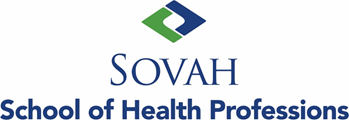 CONFIDENTIAL RECOMMENDATION/REFERENCE FORMSection 1 (to be completed by applicant)Indicate your decision regarding a waiver of the right of access before giving it to the person who will submit it. Give the form and a self-addressed and stamped referral envelope to the person making the recommendation. Have him or her place the completed recommendation into the envelope, seal it and sign across the seal. The envelope should be returned to you and you should return it with your application. Do not return separately.The Family Educational Rights and Privacy Act of 1974 and its amendment’s guarantee students’ access to their educational files and all information concerning them.   Students are also permitted to waive their right of access to recommendations.  The following signed statement is the applicant’s wish regarding this recommendation.This individual wishes you to write a letter of recommendation on behalf of his or her application to the SOVAH -  School of Health Professions General Sonography Program.  Your objective evaluation of the applicant’s qualifications would be most appreciated.Section 2  (to be completed by the person making this recommendation)How long and in what capacities have you known the applicant? __________________________________________________________________________________________________________________________________________________________________________________________Please specify the group to which you are comparing this applicant:(  )  High school students		(  ) Undergraduate college students		(  ) Employees		We realize that check off items sometimes do not provide the opportunity to characterize the applicant as fully as you would like. Please give any additional comments regarding the potential of the applicant to be a health care practitioner including remarks concerning maturity, personality, extracurricular activities or any other factors that you feel are important concerning the applicant’s aptitude for successful performance within the educational process and/or profession.Your overall assessment of the applicant as to his or her ability to complete an educational program in Sonography:(  )	Strongly recommended					(  ) 	Recommended(  )  	Recommend with reservations*				(  ) 	Do not recommend*Please explain on separate sheet if necessary._____________________________________________________________	__________________Signature										Date__________________________________________________________________________________Name__________________________________________________________________________________Title__________________________________________________________________________________Street Address__________________________________________________________________________________City					State						ZipPlease place the completed form in the envelope provided by the applicant.Please be sure to seal the envelope and sign across the seal before returning it to the applicant.Thank you for assisting us with our self-managed application process.CONFIDENTIAL RECOMMENDATION/REFERENCE FORMSection 1 (to be completed by applicant)Indicate your decision regarding a waiver of the right of access before giving it to the person who will submit it. Give the form and a self-addressed and stamped referral envelope to the person making the recommendation. Have him or her place the completed recommendation into the envelope, seal it and sign across the seal. The envelope should be returned to you and you should return it with your application. Do not return separately.The Family Educational Rights and Privacy Act of 1974 and its amendment’s guarantee students’ access to their educational files and all information concerning them.   Students are also permitted to waive their right of access to recommendations.  The following signed statement is the applicant’s wish regarding this recommendation.This individual wishes you to write a letter of recommendation on behalf of his or her application to the SOVAH - School of Health Professions General Sonography Program.  Your objective evaluation of the applicant’s qualifications would be most appreciated.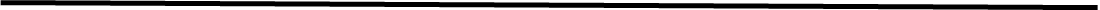 Section 2  (to be completed by the person making this recommendation)How long and in what capacities have you known the applicant? __________________________________________________________________________________________________________________________________________________________________________________________Please specify the group to which you are comparing this applicant:(  )  High school students		(  ) Undergraduate college students		(  ) Employees		We realize that check off items sometimes do not provide the opportunity to characterize the applicant as fully as you would like. Please give any additional comments regarding the potential of the applicant to be a health care practitioner including remarks concerning maturity, personality, extracurricular activities or any other factors that you feel are important concerning the applicant’s aptitude for successful performance within the educational process and/or profession.Your overall assessment of the applicant as to his or her ability to complete an educational program in Sonography:(  )	Strongly recommended					(  ) 	Recommended(  )  	Recommend with reservations*				(  ) 	Do not recommend*Please explain on separate sheet if necessary._____________________________________________________________	__________________Signature										Date__________________________________________________________________________________Name__________________________________________________________________________________Title__________________________________________________________________________________Street Address__________________________________________________________________________________City					State						ZipPlease place the completed form in the envelope provided by the applicant.Please be sure to seal the envelope and sign across the seal before returning it to the applicant.Thank you for assisting us with our self-managed application process.CONFIDENTIAL RECOMMENDATION/REFERENCE FORMSection 1 (to be completed by applicant)Indicate your decision regarding a waiver of the right of access before giving it to the person who will submit it. Give the form and a self-addressed and stamped referral envelope to the person making the recommendation. Have him or her place the completed recommendation into the envelope, seal it and sign across the seal. The envelope should be returned to you and you should return it with your application. Do not return separately.The Family Educational Rights and Privacy Act of 1974 and its amendment’s guarantee students’ access to their educational files and all information concerning them.   Students are also permitted to waive their right of access to recommendations.  The following signed statement is the applicant’s wish regarding this recommendation.This individual wishes you to write a letter of recommendation on behalf of his or her application to the SOVAH - School of Health Professions General Sonography Program.  Your objective evaluation of the applicant’s qualifications would be most appreciated.Section 2 (to be completed by the person making this recommendation)How long and in what capacities have you known the applicant? __________________________________________________________________________________________________________________________________________________________________________________________Please specify the group to which you are comparing this applicant:(  )  High school students		(  ) Undergraduate college students		(  ) Employees		We realize that check off items sometimes do not provide the opportunity to characterize the applicant as fully as you would like. Please give any additional comments regarding the potential of the applicant to be a health care practitioner including remarks concerning maturity, personality, extracurricular activities or any other factors that you feel are important concerning the applicant’s aptitude for successful performance within the educational process and/or profession.Your overall assessment of the applicant as to his or her ability to complete an educational program in Sonography:(  )	Strongly recommended					(  ) 	Recommended(  )  	Recommend with reservations*				(  ) 	Do not recommend*Please explain on separate sheet if necessary._____________________________________________________________	__________________Signature										Date__________________________________________________________________________________Name__________________________________________________________________________________Title__________________________________________________________________________________Street Address__________________________________________________________________________________City					State						ZipPlease place the completed form in the envelope provided by the applicant.Please be sure to seal the envelope and sign across the seal before returning it to the applicant.Thank you for assisting us with our self-managed application process.Course # (or equivalent)CourseCredit HoursCurrentlyEnrolled (Y or N)Complete (Y or N)College*MTH 131College Math3*BIO 141*Human Anatomy and Physiology I4*BIO 142 *Human Anatomy and Physiology II4ENG 111College Composition I3Social Science Elective3Humanities Elective3PHY 100 or PHY 101 Or Radiation Physics College Physics3 College Success Skills (may be waived if successful completion of BS degree)1Has your license/certification ever been:YesNoN/AVoluntarily surrendered to any licensing authority?   Placed on probation?  Suspended?  Revoked?Otherwise disciplined?  Have you ever been the subject of an investigation by any licensing board?Please circle which program you are interested withing:          General Sonography                                                                                                                  Cardiovascular Sonography                                                        Please circle which program you are interested withing:          General Sonography                                                                                                                  Cardiovascular Sonography                                                        Please circle which program you are interested withing:          General Sonography                                                                                                                  Cardiovascular Sonography                                                        Please circle which program you are interested withing:          General Sonography                                                                                                                  Cardiovascular Sonography                                                        CharacteristicExcellentUpper 10%GoodUpper 11-20%Average21-59%BelowAverage <60%No BasisFor JudgmentOverall intellectual abilityUnderstanding fundamentals of chosen occupationWritten communication skillsVerbal communication skillsAbility to organize and apply facts and ideasManual dexterityAbility to handle stressful situationsAptitude for higher educationIntellectual curiosityMotivationPotential as a health care providerOverall RatingCharacteristicExcellentUpper 10%GoodUpper 11-20%Average21-59%BelowAverage <60%No BasisFor JudgmentOverall intellectual abilityUnderstanding fundamentals of chosen occupationWritten communication skillsVerbal communication skillsAbility to organize and apply facts and ideasManual dexterityAbility to handle stressful situationsAptitude for higher educationIntellectual curiosityMotivationPotential as a health care providerOverall RatingCharacteristicExcellentUpper 10%GoodUpper 11-20%Average21-59%BelowAverage <60%No BasisFor JudgmentOverall intellectual abilityUnderstanding fundamentals of chosen occupationWritten communication skillsVerbal communication skillsAbility to organize and apply facts and ideasManual dexterityAbility to handle stressful situationsAptitude for higher educationIntellectual curiosityMotivationPotential as a health care providerOverall Rating